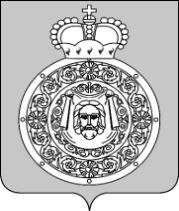 Администрация Воскресенского муниципального районаМосковской областиП О С Т А Н О В Л Е Н И Е____________№____________ О внесении изменения в административный регламент предоставления муниципальной услуги «Организация отдыха детей в каникулярное время», утвержденный постановлением администрации Воскресенского муниципального района Московской области от 18.01.2018 № 11Во исполнение письма министра социального развития Московской области Фаевской И.К. от 04.04.2018 № 19Исх-4954/05-03, в целях оказания помощи услуг получателям в регистрации на портале РПГУ и оформлении заявлений на оказание муниципальных услугПОСТАНОВЛЯЮ:Внести в административный регламент предоставления муниципальной услуги «Организация отдыха детей в каникулярное время», утвержденный постановлением администрации Воскресенского муниципального района Московской области от 18.01.2018 № 11, следующие изменения: Пункт 16 дополнить следующим подпунктом:«16.3. Личное обращение Заявителя (представителя Заявителя) в муниципальное учреждение «Управление образования администрации Воскресенского муниципального района Московской области»:16.3.1. Личный прием Заявителей в муниципальном учреждении «Управление образования администрации Воскресенского муниципального района Московской области» осуществляется в часы приема, указанных в приложении 2 к настоящему Административному регламенту;16.3.2. В муниципальном учреждении «Управление образования администрации Воскресенского муниципального района Московской области» оказывается консультирование по вопросам возможности подачи заявлений в электронной форме посредством РПГУ в порядке, предусмотренном подпунктом 16.2. пункта 16 настоящего Административного регламента.».Приложение 2 «Справочная информация о месте нахождения, графике работы, контактных телефонах, адресах электронной почты уполномоченного органа, участвующего в предоставлении и информировании о порядке предоставления Муниципальной услуги» изложить в новой редакции. (Прилагается.)Опубликовать настоящее постановление в Воскресенской районной газете «Наше слово» и разместить на официальном сайте Воскресенского муниципального района.Контроль за исполнением настоящего постановления возложить на заместителя руководителя администрации Воскресенского муниципального района Векленко В.Н.Руководитель администрацииВоскресенского муниципального района                                 	    			В.В. Чехов Приложениек постановлению администрацииВоскресенского муниципального районаМосковской областиот______________№ __________Приложение 1Справочная информация о месте нахождения, графике работы, контактных телефонах, адресах электронной почты уполномоченного органа, участвующего в предоставлении и информировании о порядке предоставления Муниципальной услугиАдминистрация Воскресенского муниципального района (прием Заявлений не осуществляется).Место нахождения: Московская область, город Воскресенск, пл. Ленина, д.3Почтовый адрес: 140200, Московская область, город Воскресенск, пл. Ленина, д.3Контактный телефон: 8(49644)204-50Официальный сайт Воскресенского муниципального района Московской области в информационно-коммуникационный сети «Интернет» (далее-сеть Интернет): www.vmr-mo.ru Адрес электронной почты Администрации в сети Интернет: glava@vmr-mo.ru. Муниципальное учреждение «Управление образования администрации Воскресенского муниципального района Московской области».График приема граждан для консультирования:Почтовый адрес: 140200, Московская область, город Воскресенск, ул. Победы, д.32Контактный телефон: 8(49644)256-68Официальный сайт в сети Интернет: http://www.uo-vmr-mo.ruАдрес электронной почты в сети Интернет: vosdeti_uo@mail.ru. 3. Справочная информация о месте нахождения МФЦ, графике работы, контактных телефонах, адресах электронной почты:Места нахождения многофункциональных центров:1. г. Воскресенск, ул. Энгельса, д.14АГрафик работы многофункционального центра:2. Воскресенский район, п. Белоозерский, ул. 60 лет Октября, д.8График работы многофункционального центра:Почтовые адреса многофункциональных центров:1. 140209, Московская область, г. Воскресенск, ул. Энгельса, д.14АКонтактный телефон: 8(49644)481-33Адрес электронной почты в сети Интернет: mfc-voskresensnskmr@mosreg.ru. 2. 140250, Московская область, Воскресенский район, п. Белоозерский, улица 60 лет Октября, д.8Контактный телефон: 8(49644)557-77Адрес электронной почты в сети Интернет: mfc-beloozerskiy@mosreg.ru Информация приведена на сайтах:- РПГУ: uslugi.mosreg.ru - МФЦ: mfc.mosreg.ru- Горячая линия Губернатора МО: 8-800-550-50-03.Среда:с 10.00 до 12.00 Понедельник:с 08.00 до 20.00 Вторник:с 08.00 до 20.00Среда:с 08.00 до 20.00Четверг:с 08.00 до 20.00Пятница:с 08.00 до 20.00Суббота:с 08.00 до 20.00Воскресенье:выходной день.Понедельник:с 08.00 до 20.00 Вторник:с 08.00 до 20.00Среда:с 08.00 до 20.00Четверг:с 08.00 до 20.00Пятница:с 08.00 до 20.00Суббота:с 08.00 до 20.00Воскресенье:выходной день.